附件：“全民消防安全学习平台”学习具体操作步骤注册方法：用微信或支付宝扫描二维码，进入全民消防学习平台；点击一键登录，并同意权限；点击“我的”在点击头像进行信息完善即可。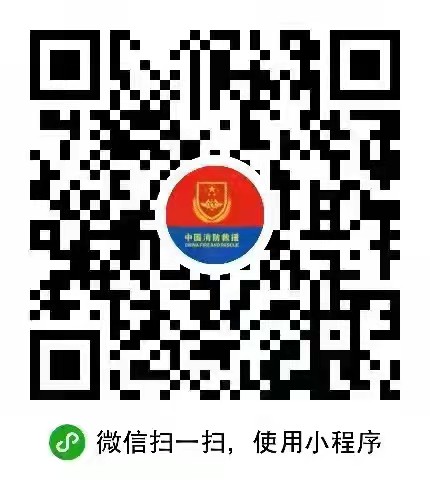 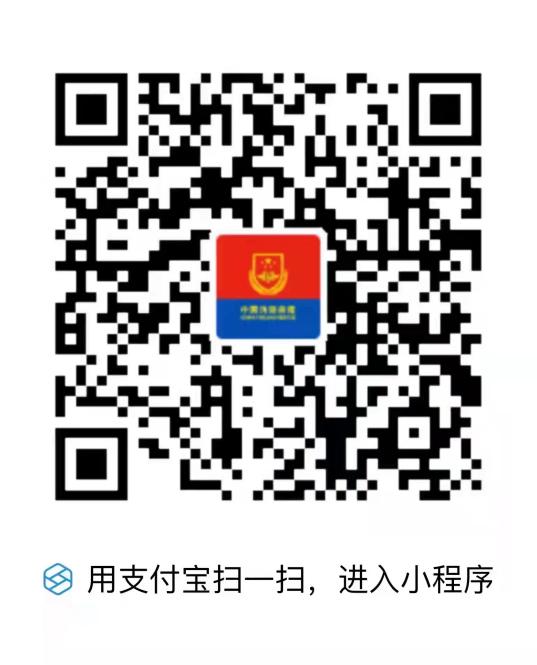 